Санкт-Петербургская академия 
постдипломного педагогического образованияКафедра культурологического образованияКафедра филологического образованиясовместно с литературными музеями 
Санкт-Петербурга и Ленинградской областиприглашают преподавателей литературы и иностранных языков, учителей начальной школы, классных руководителей, педагогов дополнительного образования, заинтересованных родителейпринять участие в проекте музейно-школьного партнерства«ЛИТЕРАТУРНЫЙ БАГАЖ» 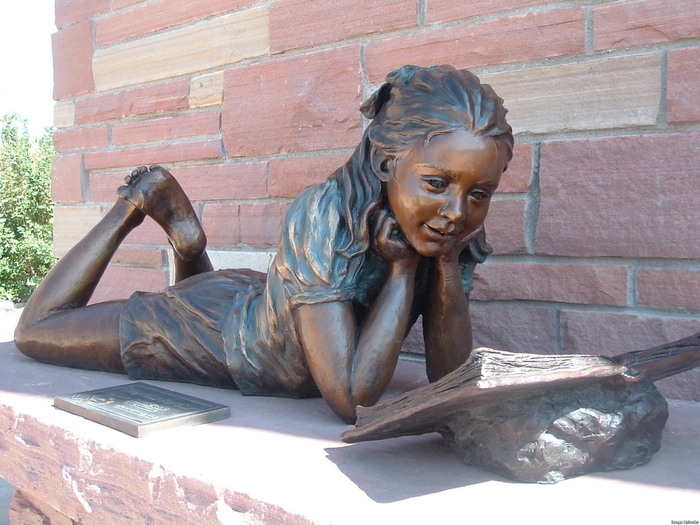 Координатор: Анна Денисовна Рапопорт,
 доцент кафедры культурологического образования СПб АППО , 
764-84-01, +7-921-348-94-94, anna.rapoport@gmail.comПОЯСНИТЕЛЬНАЯ ЗАПИСКАЦель проекта: помочь детям и подросткам постичь смыслы литературных произведений  с помощью исследования предметного мира литературы в музейных коллекциях.Суть проекта: с октября по май проектные коллективы (школьники 2-11 классов под руководством педагогов) совершают образовательные путешествия по музеям и городскому пространству, исследуя выбранное литературное произведение. Во время путешествий они собирают коллекцию (вещей, слов, образов, запахов, звуков и т.д.), которая к концу проекта приобретает вид небольшой передвижной выставки. Коллекция может состоять как из бытовых предметов различных эпох, так из материалов творческих работ школьников (рисунков, макетов, предметов ручного творчества и т.д.). Коллекция может быть посвящена одному литературному персонажу, фрагменту, пространству книги  и т.д. Принципиальными требованиям к коллекции являются:а) связь с конкретным литературным произведением или циклом произведений: все предметы в коллекции должны быть косвенно или напрямую связаны с этим произведением/циклом;б) «мобильность» коллекции – она должна быть переносима из одного места в другое без потери целостности. Для этого каждая коллекция должна быть заключена в некоторую «упаковку», «багаж» (можно воспользоваться знаменитой строчкой С.Я.Маршака - «чемодан, саквояж, картина, корзинка, картонка…»). Формой экспонирования коллекции  может стать шкатулка, ларец, аквариум, коробка, сундук, банка и т.д., но в любом случае выбор этой формы должен быть связан со смыслом произведения. Виртуальное представление коллекции не допускается.в) образность и законченность – коллекция должна быть интересна для рассматривания, в ней должна «считываться» сквозная идея, выраженная образно. Возможно включение в коллекцию поясняющих текстов, лейблов, инфографики, цитат, визуальных образов и т.д. Этапы проекта Первый этап (сентябрь-октябрь 2016 года): создание проектного коллектива, выбор объекта исследования, подача заявки (см. далее в этом файле), получение методических материалов от музеев-участников проекта. Второй этап (октябрь-март): исследование литературного произведения в школе, музее, городском пространстве и т.д. Работа над созданием коллекции. Третий этап (март-апрель): оформление коллекции в виде «багажа», создание этикетки-описания, фото- и видеосъемка коллекции. Четвертый этап (апрель-май 2017 года): экспертная оценка и составление выставок собранных школьниками коллекций. Презентации, выставки на различных общегородских и музейных мероприятиях (Книжный салон, Ночь музеев, День Достоевского и т.д.).Методическое сопровождение проекта3 октября, 16.00 – организационное собрание участников проекта (СПб АППО)28 октября, 16.00 – встреча педагогов с сотрудниками музеев (на территории музеев), знакомство с методическими материалами23 января, 16.00 – обсуждение хода проекта, обмен опытом (СПб АППО)18 апреля, 16.00 – предварительное представление результатов проекта (СПб АППО).ОТВЕТЫ НА ЧАСТО ЗАДАВАЕМЫЕ ВОПРОСЫЧто такое проектный коллектив?Группа учеников 2-11 классов (один учебный класс или его часть, участники кружка, любое объединение детей) под руководством взрослых – педагогов или заинтересованных родителей. В коллективе должно быть не менее двух участников школьного возраста; максимальный размер коллектива не ограничен.Чему может быть посвящен проект?Любому литературному произведению на любом языке - оно может быть включено в школьную программу, список внеклассного чтения или просто по каким-то причинам вызывать интерес у участников коллектива. Главное требование – исследование произведения должно проводиться, в том числе, в музейном пространстве (в Санкт-Петербурге, России, в любом регионе мира). Можно выбрать «Ромео и Джульетту», «Приключения муми-троллей», «Войну и мир», «Один день Ивана Денисовича» - и отправиться в путешествие в соответствующий музей. Те произведения, которые можно исследовать в петербургских музеях, перечислены далее, вместе с некоторыми идеями для коллекций.Что должно стать результатом проекта?Принципиальное отличие проектной деятельности от всех остальных видов педагогической работы – создание «отчуждаемого продукта». Таким «продуктом» должна стать коллекция в виде «багажа», которую можно будет представлять на выставках в различных учреждениях культуры и образования. Коллекция хранится в школе и предоставляется для экспонирования по согласованию с организаторами проекта.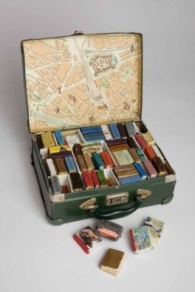 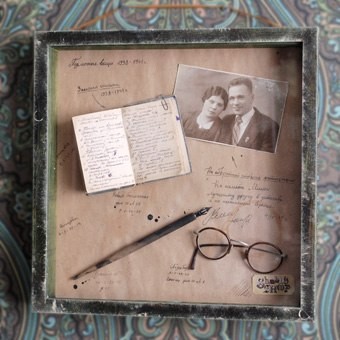 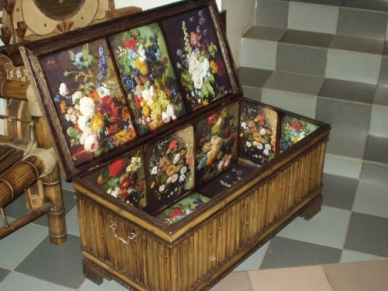 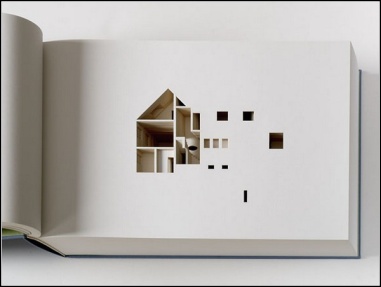 Как оформлять результат проекта?Оформление собранной детьми коллекции – творческая задача для проектного коллектива. Можно использовать любые материалы: бумагу, пластик, глину, текстиль и т.д. Кроме коллекции, необходимо представить краткую «этикетку» с указанием названия работы и ее авторов, а также пояснительную записку (не более 2 стр.) с описанием смыслов коллекции.ПРЕДЛОЖЕНИЯ ЛИТЕРАТУРНЫХ МУЗЕЕВ САНКТ-ПЕТЕРБУРГА 
И ЛЕНИНГРАДСКОЙ ОБЛАСТИЛитературные музеи Санкт-Петербурга предлагают участникам проекта программы, посвященные следующим литературным текстам:Ахматова А. А. «Привольем пахнет дикий мёд…» и другие стихи. 
8-11 кл. Музей Анны Ахматовой в Фонтанном доме.Ахматова А.А. «Реквием». 9-11 кл. Музей Анны Ахматовой в Фонтанном доме.Блок А.А. «Двенадцать». 10-11 кл. Музей-квартира А.А.Блока.Бродский И.А. «Баллада о маленьком буксире». 4-6 кл. Музей Анны Ахматовой в Фонтанном доме.Бродский И.А. «13 очков, или стихи о том, кто открыл Америку». 6-9 кл. Музей Анны Ахматовой в Фонтанном доме.Бродский И.А. Стихи. 9-11 кл. Музей Анны Ахматовой в Фонтанном доме.Зощенко М.А. «Возвращенная молодость». 10-11 кл. Литературный музей «ХХ век».Державин Г.Р. «Евгению. Жизнь Званская», «Река времен…»Достоевский Ф.М. «Преступление и наказание». 10 кл. Музей  Ф.М.Достоевского.Крылов И.А. Басни. 5-6 класс. Музей Г.Р. Державина.Мандельштам О.Э.  Стихи («Кухня», «Два трамвая, «Адмиралтейство» и др.).  1-4 кл. Музей Анны Ахматовой в Фонтанном доме.Некрасов Н.А. «Размышления у парадного подъезда». 6-7 кл. Музей-квартира Н.А.Некрасова.Пушкин А.С. «Станционный смотритель». 6-7 кл. Музей «Домик станционного смотрителя» (п. Выра)Пушкин А.С. «Евгений Онегин». 9 кл. Литературная экспозиция на Мойке, 12.Литературные музеи предлагают участникам проекта не только музейно-педагогические программы, но и электронные папки методических материалов с дополнительными рекомендациями по изучению произведений. Также музеи оказывают участникам дополнительную консультационную помощь. Вся информация будет доступна участникам в электронной форме после 
10 октября. Контактные данные музеев будут переданы участникам проекта на организационном собрании 3 октября в 16.00 в СПб АППО.Заявка на участие в проекте «Литературный багаж»АвторНазвание произведенияМузейВозраст учениковВ музейную программу включены:Идеи для коллекцииНАЧАЛЬНАЯ ШКОЛАНАЧАЛЬНАЯ ШКОЛАНАЧАЛЬНАЯ ШКОЛАНАЧАЛЬНАЯ ШКОЛАНАЧАЛЬНАЯ ШКОЛАНАЧАЛЬНАЯ ШКОЛАОсип МандельштамСтихи из сборника «Камень»«На площадь выбежав, свободен…», «Адмиралтейство»фрагменты прозы «Шум времени»Музей Анны Ахматовой в Фонтанном доме2-4 кл.- чтение стихов, посвященных достопримечательностям Петербурга;- изучение изображений города 1910-х гг.;- настольная игра: дети расставляют макеты зданий и памятников на панораме города;- творческая мастерская: создание рисунка на камне.Городские достопримечательности – герои стихов.Слова-эпитеты – «какой Петербург?»Камни, характерные для города.Осип МандельштамКниги стихов «Кухня», «Примус»Музей Анны Ахматовой в Фонтанном доме2-4 кл.- чтение стихов, посвященных бытовым предметам 1920-х годов,- изучение иллюстраций к текстам Мандельштама;- игра: дети разыгрывают бытовые сцены с реальными предметами на кухне музея;-  творческая мастерская: создание аппликации примуса.Исчезнувшие бытовые предметы или их изображения.Истории от лица предметов.Запахи и звуки кухни.Осип МандельштамСтихотворения «Два трамвая», «Сонные трамваи»Музей Анны Ахматовой в Фонтанном доме2-4 кл.- чтение стихов, посвященных петербургскому трамваю 1920-х годов;- знакомство с иллюстрациями разных художников к текстам Мандельштама;- игра: дети находят в экспозиции музея предметы, символизирующие эмоции трамваев-героев; - творческая мастерская: создание силуэта ретро-трамвая.Истории от лица трамваев.Звуки города.Имена трамваев.Предметы, символизирующие эмоции трамваев-героев.Иосиф Бродский«Баллада о маленьком буксире»Музей Анны Ахматовой в Фонтанном доме4-6 кл.- чтение и анализ поэтического текста И.Бродского;- знакомство с иллюстрациями различных художников к тексту;-  исследование экспонатов «Американского кабинета Иосифа Бродского» и установление ассоциативных связей с текстом, создание собственных «историй вещей»;- творческая мастерская: создание тематического рисункаЛитературные корабли«Саквояж» героев (членов экипажа)Запахи и звуки Корабли-«друзья» буксира.Истории от лица кораблейОСНОВНАЯ ШКОЛАОСНОВНАЯ ШКОЛАОСНОВНАЯ ШКОЛАОСНОВНАЯ ШКОЛАОСНОВНАЯ ШКОЛАОСНОВНАЯ ШКОЛАИван КрыловБасни, посвященные событиям войны 1812 годаМузей-усадьба Г.Р.Державина5-6 кл.- чтение басен, посвященных событиям 1812 года, и исследование соответствующих разделов музейной экспозиции;- экскурсия по музею;- творческая мастерская: создание иллюстраций, чтение по ролям, создание собственной экскурсииЖивотные-«олицетворения»Устаревшие словаАлександр Пушкин«Станционный смотритель»Музей «Домик станционного смотрителя»6-7 кл.-  экскурсия по экспозициям «Почта второй половины XIX века», «Чистая половина для господ путешествующих», «Комната Дуни» и «Ямщицкая»;- музейная театральная мастерская: анализ символического ряда повести, инсценировка прибытия Минского, викторина.«Чемодан героя» (Вырина, Минского и др.)Шкатулка ДуниВещи, забытые на станцииНиколай Некрасов«Размышления 
у парадного подъезда»Музей-квартира Н.А.Некрасова6-7 кл.- лекция об истории и семантике произведения;- самостоятельный осмотр экспозиции музея 
с маршрутным листом.«Котомка» герояЗарисовки из окна квартирыИосиф Бродский«13 очков, или стихи о том, кто открыл Америку».Музей Анны Ахматовой в Фонтанном доме6-9 кл.- чтение и анализ поэтического текста;- викторина по мотивам стихотворения;- исследование экспонатов «Американского кабинета Иосифа Бродского»- дискуссия о роли открытий в жизни каждого человекаПервооткрывателиАлександр Пушкин«Евгений Онегин»Музей А.С.Пушкина9 кл.-  дискуссия о том, чем может быть интересен нашим современникам роман «Евгений Онегин»;- тематическая экскурсия, посвященная роману, по литературно-монографической экспозиции «Пушкин. Жизнь и творчество»;- задания для самостоятельной работы в экспозицииШкатулка из кабинета ОнегинаЗаписки, полученные ОнегинымКниги в библиотеке ТатьяныАнна Ахматова«Привольем пахнет дикий мёд…» и другие стихиМузей Анны Ахматовой в Фонтанном доме8-11 кл.- чтение стихов Анны Ахматовой, в которых появляются «запахи времени»;- дискуссия о роли запахов в жизни каждого человека;- исследование мемориальной экспозиции музея с помощью фрагментов стихов поэта.Запахи эпохиГербарийГаврила Державин«Евгению. Жизнь Званская», 
«На тленность» («Река времен...»)Музей-усадьба Г.Р.Державина9-10 кл.- тематическая экскурсия по музею;- самостоятельное «моделирование» учениками интерьеров усадьбы Державина;- творческая мастерская: создание памятного знака в Званке и конкурс проектов;- чтение и обсуждение стихов.ЗвукиПамятные знакиЦветы и цветаБлюда и едаСТАРШАЯ ШКОЛАСТАРШАЯ ШКОЛАСТАРШАЯ ШКОЛАСТАРШАЯ ШКОЛАСТАРШАЯ ШКОЛАСТАРШАЯ ШКОЛАФедор Достоевский«Преступление и наказание»Музей Ф.М.Досто-
евского10 кл.-  образовательное путешествие вокруг Сенной площади с тематическим маршрутным листом;- подведение итогов, исследование литературной экспозиции в музее;- творческое письмо и «медленное чтение» глав из романа «Преступление и наказание»«Чемодан» героя (Раскольников, Сонечка, Порфирий и др.)Петербургские подворотниЗапахи городаПетербургские небеса Следы города Достоевского в современном городеАлександр Блок«Двенадцать»Музей-квартира Александра Блока10-11 кл.- создание графической схемы поэмы «Двенадцать»;- исследование иллюстраций к поэме, созданных различными художниками,  писем Блока к Ю.Анненкова;- обсуждение отзывов современников о поэме;- самостоятельную творческую работу на экспозиции музея-квартиры, где была создана поэма (создание ассоциативного ряда)Портреты «двенадцати» из вещейНародные типыЗвуки поэмы (ветер, музыка, частушки...)Михаил Зощенко«Возвращенная молодость»Музей «ХХ век»10-11 кл.-  исследование экспозиции музея-квартиры М.Зощенко; - анализ текста, словесные игры и эксперименты;- творческая мастерская по созданию «Эликсира положительного состояния духа»;- литературная мастерская: создание текста «на злобу дня»Великие людиРецептыВоспоминанияУвлеченияАнна Ахматова«Реквием»Музей Анны Ахматовой в Фонтанном доме10-11 кл.- путешествие по музейной экспозиции и музейному саду с маршрутным листом, связанным с поэмой «Реквием» - «медленное чтение» поэмы;- анализ и обсуждение поэмы.ЗвукиПередачиПортретыСемейные альбомыИосиф Бродский«Я обнял эти плечи и взглянул…», «Все чуждо в доме новому жильцу…» «Не выходи из комнаты, не совершай ошибку…», «На столетие Анны Ахматовой», «Новый Жюль Верн», «К Урании»Музей Анны Ахматовой в Фонтанном доме10-11 кл.- чтение и анализ поэтических произведений И.Бродского;- ассоциативную игру с текстами, основанную на мемориальных вещах поэта- создание собственного путеводителя по музейной экспозиции.АссоциацииПейзажиКнигиПамятникиОрганизатор школьного коллектива (педагог, родитель)Организатор школьного коллектива (педагог, родитель)Фамилия, имя, отчество Телефон для оперативной связиЭлектронный адресДолжность и место работыШкольный коллективШкольный коллективПредполагаемое количество участниковПредполагаемый возраст участниковЧто объединяет участников (ученики одного класса, школы, кружка и т.д.)Участие в проекте (если известно)Участие в проекте (если известно)Какой текст планируете взять для участия в проекте? Какие музеи планируете посетить?В какой форме планируете представить результаты проекта?